ИСТОРИЧЕСКАЯ СПРАВКАоб объекте культурного наследияВЫЯВЛЕННЫЙ ОБЪЕКТ КУЛЬТУРНОГО НАСЛЕДИЯ «Памятник советским воинам»Ленинский район, поселок Петелино, (при въезде в поселок)ВЫЯВЛЕННЫЙ ОБЪЕКТ КУЛЬТУРНОГО НАСЛЕДИЯ «Памятник советским воинам»Ленинский район, поселок Петелино, (при въезде в поселок)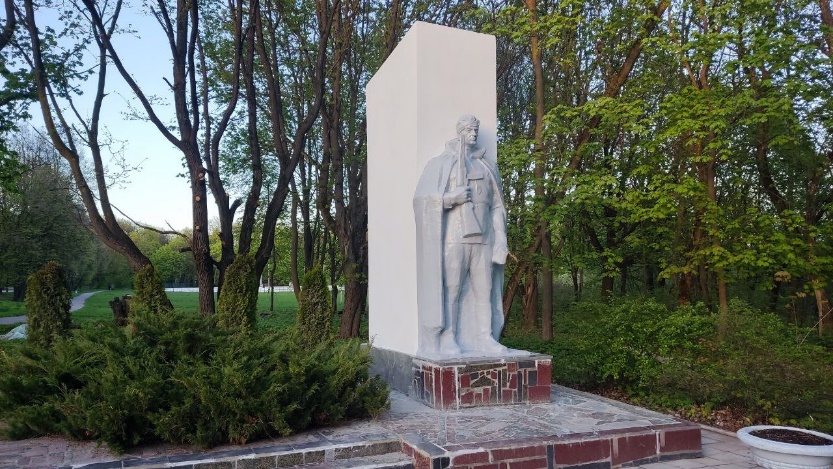 Правовой акт о постановке на государственную охрану:Список выявленных ОКН, утвержденный руководителем Госоргана по охране памятников истории и культуры на территории Тульской области от 2003Местоположение (геолокация):  54.125785, 37.704807История создания памятника. События, с которыми он связанПамятник посвящен воинам 50-й армии, защищавшим Тулу в 1941 году, и жителям деревни Петелино, павшим в боях за Родину. История создания памятника. События, с которыми он связанПамятник посвящен воинам 50-й армии, защищавшим Тулу в 1941 году, и жителям деревни Петелино, павшим в боях за Родину. 